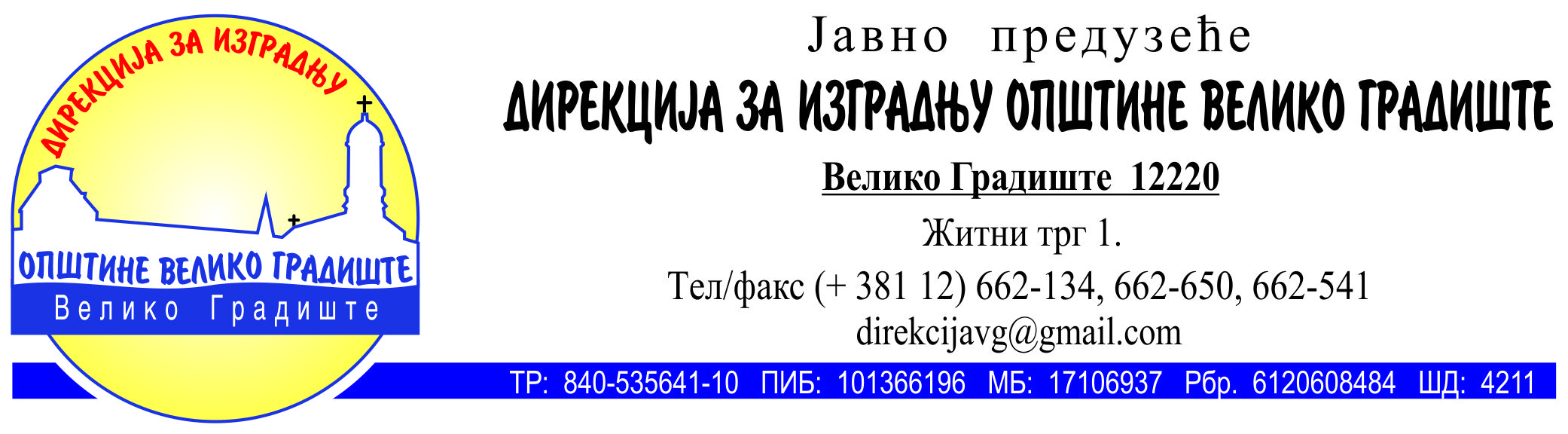 Наш број: 697/2015-ЈНДатум:.25.11.2015. годинеЧЕТВРТА ИЗМЕЊЕНА КОНКУРСНА ДОКУМЕНТАЦИЈАЈ.П. Дирекцијa за изградњу општине Велико ГрадиштеЗА ЈАВНУ НАБАВКУ–ИЗГРАДЊA  ПРИСТАНА У РАМУпо принципу „КЉУЧ У РУКЕ“ЈАВНА НАБАВКА бр. 27/2015новембар2015. ГодинеНаоснову чл. 32. и 61. Закона о јавним набавкама („Сл. гласник РС” бр. 124/2012, 14/2015 и 68/2015, у даљем тексту: Закон), чл. 2. Правилник о обавезним елементима конкурсне документације у поступцима јавних набавки и начину доказивања испуњености услова  („Сл. гласник РС” бр. 86/2015), Одлуке о покретању поступка јавне набавке број27/2015 и број Одлуке570/2015-ЈН од 23.10.2015. годинеи Решења о образовању комисије за јавну набавкубр. 572/2015-ЈН од  23.0.2015. године,припремљена је:ЧЕТВРТАИЗМЕЊЕНА КОНКУРСНА ДОКУМЕНТАЦИЈАу отвореном поступку за јавну набавку – изградња пристана у Раму- по принципу „КЉУЧ У РУКЕ“,  редни број ЈН 27/2015Конкурсна документација садржи:IОПШТИ ПОДАЦИ О ЈАВНОЈ НАБАВЦИ 1.Подаци о наручиоцуНаручилац: Ј.П. Дирекција за изградњу општине Велико ГрадиштеАдреса: Житни трг бр. 1, 12220 Велико Градиште Интернет страница:www.direkcijavg.com, www.velikogradiste.org.rs2. Врста поступка јавне набавкеПредметна јавна набавка се спроводи у отвореном поступку,  у складу са Законом и подзаконским актима којима се уређују јавне набавке.3. Предмет јавне набавкеПредмет јавне набавке бр._27/2015 су радови –изградња пристана у Раму-по принципу „КЉУЧ У РУКЕ“ 45241500-радови на изградњи пристанишних места и45248400-радови на изградњи пристанишних мостова4. Циљ поступкаПоступак јавне набавке се спроводи ради закључења уговора о јавној набавци.5. Напоменауколико је у питању резервисана јавна набавка- НЕ6. Напомена уколико се спроводи електронска лицитација- НЕ7. Контакт (лице или служба) Мирослава Раденковић, самостални стручни сарадник за реализацију јавних набавки,стручна служба direkcijavg@gmail.com , Весна Милановић- службеник за јавне набавке, II  ПОДАЦИ О ПРЕДМЕТУ ЈАВНЕ НАБАВКЕ1. Предмет јавне набавкеПредмет јавне набавке бр. 27/2015 су радови-изградња пристана у Раму – -по принципу „КЉУЧ У РУКЕ“ 45241500-радови на изградњи пристанишних места и45248400-радови на изградњи пристанишних мостова2.Партије - НЕ3. Врста оквирног споразума - НЕIII  ВРСТА, ТЕХНИЧКЕ КАРАКТЕРИСТИКЕ, КВАЛИТЕТ, КОЛИЧИНА И ОПИС РАДОВА , НАЧИН СПРОВОЂЕЊА КОНТРОЛЕ И ОБЕЗБЕЂИВАЊА ГАРАНЦИЈЕ КВАЛИТЕТА, РОК ИЗВРШЕЊА И СЛ. Место извођења радова: насеље РамПРЕДМЕТ НАБАВКЕ: А) Набавка/израда понтона са припадајућом опремом – добра- набавка понтона (понтон је плутајући објекат изграђен од бродограђевинског челика према прописима којима се уређује градња плутајућих објеката, на намену пристајања пловила у лукама и пристаништима) са важећом плутајућом дозволом (члан 128. Закона) и пројектом или овереном копијом пројекта који је достављен надлежном органу ради добијања плутајуће дозволе (као доказ за карактеристике) Б) Израда пројектне документације пристајања и  везивања (са прегледом дубине) – услугеВ) Набавка и постављање опреме за понтонски пристан и постављање понтона, све у складу са одобреним пројектом пристајања и везивања. –радовиНабавку извршити по клаузули ''Кључ у руке'', ЦЕНА:Цена обухвата све трошкове: порез на пренос апсолутних права и порез на додату вредност, све трошкове (административне и све остале) регистрације понтона на купца, трошкове чувања и осигурања до примопредаје, трошкове превоза до места постављања, трошкове постављања, трошкове опреме и уградње опреме, као и трошкове пројеката и пренос ауторских права ако постоје.Цена је фиксна и не може се мењати у току реализације уговора.3. ПРЕЛАЗАК РИЗИКА	       - 	Сви ризици прелазе са продавца на купца у тренуку сачињавања записника о примопредаји, тј након довожења и постављања понтона на понтонски пристан.       4. ИЗЈАВА О ОБИЛАСКУ ЛОКАЦИЈЕ        Обавеза сваког понуђача је да пре подношења понуде обиђе локацију и потпише изјаву о обиласку локације, која ће бити формирама од стране Наручиоца.        Долазак ради обиласка локације је потребно најавити Наручиоцу дан раније и могућ је сваког радног дана у периоду од 8,00 до 13,00 h.Процењена вредност ЈН износи  17.500.000,00 динараIV  ТЕХНИЧКА ДОКУМЕНТАЦИЈА И ПЛАНОВИЈавна набавка се спроводи по систему "кључ у руке"која подразумева:Израду пројектно-техничке документације са свим претходно потребим истражним и другим радовима у складу са прописима.Набавку/израду понтона за пристаниште, са допремом и постављањем пристана/понтонаИзвршење фундирања шипова са предходном обавезом хидролошко хидрауличне анализе и потребним геомеханичким испитивањима и израдом пројектне документације у складу са важећим прописима (обавеза понуђача је да ангажује сертификовану установу за геомеханичке и хидролошко - хидрауличке анализе),Набавка/израда и постављањe приступног понтона и приступног моста са могучношћуваријантних решењаОпремање понтона и моста оградом, опремом за везивање бродова, одбојницима и другом пратећом опремом према стандардима.Oсновни подаци:Понтонски пристан биће пројектован и изведен као пристан за потребе насеља Рам, а његова намена је да обезбеди пристајање путничких бродова у међународном саобраћају,  као и безбедан прелазак путника са брода на  пристан и постојећу обалу.Плутајући објекат-пристан мора бити постављен на одобреној локацији, на км 1077+480 десне обале Дунава,   ван међународног  пловног пута  реке ДунавЛокација плутајућег објекта-пристана мора да буде утврђена  у складу са одредбама Закона о пловидби и лукама на унутрашњим водама („Службени гласник  РС“ број 73/2010, 121/12 и 18/15).Тачан положај путничког пристана у насељу Рам у општини Велико Градиште биће утврђен по изради пројектно-техничке документације са свим претходно потребним истражним и другим радовима у складу са прописима, што је обавеза добављачаПловни пут на предметној деоници реке Дунав  има статус  међународног пловног пута (класе VII), који је дефинисан  прописаним габаритима. Захтеване вредности  параметра габарита пловног пута, према најновијим Препорукама Дунавске комисије за предметну деоницу су: -минимална дубина пловног пута у односу на ниски пловидбени ниво (ЕН) без резерве2,5 m-минимална ширина пловног пута .........150,0+180,0 m- за предметну деоницу  реке Дунав  релевантна је водомернастаница Велико Градиште3.Технички подаци за појектовање и изградњу понтона:У акваторију предвиђеној за маневар пристајања бродова потребно је обезбедити дубину од 3,5m у односу на ниски успорени нивоУскладити техничку документацију са следећим хидрограђевинским и техничкимпредпројектним условима:-дефинисати димензије и структуру плутајућег објекта-понтонског пристана тако да се  са становишта безбедности пловидбе  омогући безбедно пристајање и великих путничких бродова, дужине од 100 до 120 m-димензије плутајућег објекта – понтонског пристана износе: минимална дужина 40 m, минимална ширина 8 m и минималног газа 1,80 m       -дефинисати димензије челичног зглобног моста у односу на  димензије предвиђеног  плутајућег објекта – понтонског пристана       -дефинисати начин фиксирања плутајућег објекта-понтонскогпристана и то: побијањем шипова или израдом металних зглобних одбојника узимајући у обзир димензије понтонскогпристана, врсту планираних бродова за пристајање, морфолошке и хидрометеоролошке услове за наведену стационажуДубина акваторије окретнице и приступног водног пута мора да буде таква да омогућује безбедан маневар и пријем пловила4. Технички подаци за појектовање и изградњу приступног моста (обала – пристан/понтон) и опреме: Понтон мора имати важећу плутајућу дозволу надлежне лучке капетаније у складу са чланом 128 став 2. Закона о пловидби и лукама на унутрашњим водама (''Службени гласник РС'' бр.73/2010, 121/2012 и18/2015).Понтон мора бити изграђен од бродограђевинског челика према прописима којима се уређује градња плутајућих објеката, за намену пристајања пловила у лукама и пристаништима (члан 2. став 1. тачка 19. Уредбе о условима које морају да испуњавају луке, пристаништа и привремена претоварна места (''Службени гласник РС'' бр.33/2015),Да поседује валидну потврду о признању произвођача за челик и поврду произвођача за ту врсту радова (заваривање и израду делова трупа, заваривање и израду машинских елемената на пловним објектима као и механичарске, браварске, столарске и фарбарске радове на броду) од стране Управе за утврђивање способности бродова за пловидбу која је при Министарству грађевинарства, саобраћаја и инфраструктуре Републике Србије. Надлежности Управе су прописане Законом и између осталог се односе на примену Правила градње бродоваДубина акваторија окретнице и приступног пловног пута  мора да буде таква да омогући безбедан пријем пловила За потребе безбедног маневрисања пловила, прилазном пловном путу и одобреној акваторији, према елаборату обезбедити минималну дубину, а према условима Дирекције за водне путевеПредвидети обележавање плутајућег објекта-понтонскогпристана, прилазногводног пута, као и акваторију места окретнице бродоваодговарајућим знацима безбедности пловидбе у складу са Уредбом о условима за пловидбу и правилима пловидбе на унутрашњим водама (Сл. Гласник РС 96/14)За потребе корисника плутајућег објекта –пристана обезбедити прихват отпадних и других материјалаОд стране надлежног органа за послове противпожарне заштите прибавити одобрење  плана и пројекта противпожарне заштите  објекта, са потребнин  атестима инсталација спроведених са обалереке на плутајући За потребе  плутајућег објекта- понтонскогпристана обезбедити приручна и основна средства за гашење пожараЗа потребе  плутајућег објекта- понтонскогпристана обезбедити средства и опрему за прву помоћ, чамац за спасавање опремљен наутичком и спасилачком опремом, најмање две  моторне преносне пумпе и опрему потребну за спасавање бродоваПредвидети како ће се плутајући објекат-понтонски пристан обезбедити у случају појаве ледохода или ледостајаПлутајући објекат-понтонски пристан мора пре постављања на предвиђену локацију бити регистрован, поседовати сву прописану опрему за вез, сидрење, спасавање, противпожарну и хигијенско-техничку заштиту и имати прописану посаду и књиге.5. Технички подаци за појектовање и побијање шипова:Кота врха шипа мора бити виша за 1м од коте водног огледала при највишем високом водостају (НВВ) Предходни поступак - израда геомеханичких испитивања и одређивање дубине побадања шипова у корито Дунава, као и пречник пободених шипова 6. Приликом израде главног пројекта и извођења радова, потребно је задовољити и следеће одредбе:-Извођење радова може се вршити на потезу км 1077+480 десне обале Дунава, -Извођач радова је дужан да Лучкој капетанији и Наручиоцу доставити списак пловила и лица која ће учествовати у радовима,-Приликом извођења радова  на постављању плутајућег објекта – понтонског пристана,  а у циљу заштите људских  живота,имовине, животне средине, вода и приобаља, морају се предузети  и обезбедити све законски прописане мере;-Ови предпројектни услови не ослобађају добављача обавезе прибављања и других мишљења, услова, сагласности и дозвола предвиђених позитивним законским  прописима других надлежних органа у поступку- Извођач радова је дужан да о свакомевентуалном ванредном догађају одмах обавестити Лучку капетанију Велико Градиште и Наручиоца7. Понуђач је у обавези да набави/изгради пристан/понтон који омогућава надградњу на објекту - понтону, односно обавеза понуђача је да предложи техничко решење које омогућава надоградњу на понтону у виду мобилне или стабилне конструкције за потребе надлежних републичких служби 8. Изведени објекат мора да буде опремљен потребном инфраструктурном инсталацијом и свом другом потребном опремомпрема стандардима и прописима, као и сву  неопходну  опрему за регистрацију код надлежног органа.9. Посебни услови: У варијантном решењу израде понтона од метала пројекат за изградњу и надзор над градњом мора бити верификован од признатог класификационог друштва. Понуђач има обавезу процене века трајања објекта и начина одржавања објекта, као и процене трошкова одржавања објекта . Потребан је доказ о методама за осигурање квалитета са нивоом сигурности и степеном утицаја на животну средину. Исто је потребан и доказ о обезбеђењу гаранције квалитета10. При поступку пројектовања и израде приступног моста са обале на понтон мора се навести минимална дужина мостне конструкције, материјала за израду, са нагибима при различитим водостајима.Приступни мост мора да буде одговарајућих димензија и пропусне способности за кретање лица приликом евентуалних ванредних ситуација када се врши брзо напуштање објекта, као и да буде прилагођен, изведен и опремљен тако да омогући добре услове за кретање особа са инвалидитетом“.  Прибављање података за потребе пројектовања је обавеза пројектанта.11. Понуђач је дужан да достави идејно решење које садржи ситуациони план, попречне и подужне профиле пристана/понтона, приступног понтона и приступног моста, као и димензије (дужина и попречни пресек) планираних шипова.12. Изведени објекат мора да буде опремљен обавезним просторијама  за укрцано особље. Сагласно  члану 23. став 1. тачка 1. Уредбе о условима које морају да испуњавају луке, пристаништа и привремена претоварна места прописано је да на путничком пристаништу мора да се успостави наутичка служба и техничка асистенцију приликом пристајања, односно испловљавања путничких бродова 24 сата дневно, током целе туристичко-наутичке сезоне;13.Структуру трошкова одржавања пристана обухватају сви инвестициони трошкови и трошкови за уклањање недостатака уочених приликом кварталног прегледа пристана у гараннтном року14. Понуђач је у побавези да објекат одржава континуирано у току трајања гарантног рока. У току трајања гарантног рока наручилац ће све предлоге мера добијених на основу кварталних прегледа објекта достављати понуђачу у року од 15 дана од добијања истих. Понуђач је у обавези да поступа по достављеним мерама у року од 15 дана д дана достављања.15. Трошкови регистрације пристана укључени су у структуру трошкова и падају на рачун понуђача приликом прве регистрације објекта. Првом регистрацијом објекта рачуна се  регистрација пре финалне примопредаје објекта. У тренутку примопредаје објекта неопходно је да објекат има важећу регистрацију која не би требало да истиче за минимум 10 месеци и више. У случају да у тренутку примопредаје регистрација објекта важи мање од 10 месеци, наредна регистрација пада на терет понуђача, односно понуђач је дужан да  сноси трошкове наредне регистрације.V   УСЛОВИ ЗА УЧЕШЋЕ У ПОСТУПКУ ЈАВНЕ НАБАВКЕ ИЗ ЧЛ. 75. И 76. ЗАКОНА И УПУТСТВО КАКО СЕ ДОКАЗУЈЕ ИСПУЊЕНОСТ ТИХ УСЛОВАУСЛОВИ ЗА УЧЕШЋЕ У ПОСТУПКУ ЈАВНЕ НАБАВКЕ ИЗ ЧЛ. 75. И 76. ЗАКОНАПраво на учешће у поступку предметне јавне набавке има понуђач који испуњава обавезне услове за учешће у поступку јавне набавке дефинисане чл. 75. Закона, и то:Да је регистрован код надлежног органа, односно уписан у одговарајући регистар(чл. 75. ст. 1. тач. 1) Закона);Да он и његов законски заступник није осуђиван за неко од кривичних дела као члан организоване криминалне групе, да није осуђиван за кривична дела против привреде, кривична дела против животне средине, кривично дело примања или давања мита, кривично дело преваре(чл. 75. ст. 1. тач. 2) Закона);Да је измирио доспеле порезе, доприносе и друге јавне дажбине у складу са прописима Републике Србије или стране државе када има седиште на њеној територији (чл. 75. ст. 1. тач. 4) Закона);Да има важећу дозволу надлежног органа за обављање делатности која је предмет јавне набавке(чл. 75. ст. 1. тач. 5) Закона, ако је таква дозвола предвиђена. Понуђач је дужан да при састављању понуде изричито наведе да је поштовао обавезе које произлазе из важећих прописа о заштити на раду, запошљавању и условима рада, заштити животне средине, као и да немају забрану обављања делатности која је на снази у време подношења понуде(чл. 75. ст. 2. Закона)Додатни услови у складу са чланом 76. Закона о јавним набавкама, које понуђач мора да испуни у поступку јавне набавке: Да има одговарајући пословни капацитет- Понуђач мора бити активан учесник на тржишту, односно да је у било ком периоду из претходне две године до дана објављивања позива за подношење понуда на Порталу јавних набавки, пројектовао или израдио минимално један пристан што се доказује фотокопијом уговора за предметне радове-да је у периоду из претходне три године до дана објављивања позива за подношење понуда на Порталу јавних набавки имао минимални бруто промет у вредности од 35.000.000,00 динара што доказује достављањем биланса стања и успехаДа има одговарајући технички капацитет - да располаже  следећом механизацијом и опремом (у свом власништву или по основу уговора о закупу, лизингу), најмање у наведеној количини:-најмање једну пловну телескопску дизалицу са опремом за побијање шипова, носивости минимум 30tУколико понуђач подноси понуду са подизвођачем, у складу са чланом 80. Закона, подизвођач мора да испуњава обавезне услове из члана 75. став 1. тач. 1) до 4) Закона и услов из члана 75. став 1. тачка 5) Закона, за део набавке који ће понуђач извршити преко подизвођача.  Уколико понуду подноси група понуђача, сваки понуђач из групе понуђача, мора да испуни обавезне услове из члана 75. став 1. тач. 1) до 4) Закона, а додатне услове испуњавају заједно. Услов из члана 75. став 1. тач. 5) Закона, дужан је да испуни понуђач из групе понуђача којем је поверено извршење дела набавке за који је неопходна испуњеност тог услова.УПУТСТВО КАКО СЕ ДОКАЗУЈЕ ИСПУЊЕНОСТ УСЛОВАИспуњеност обавезних услова за учешће у поступку предметне јавне набавке, понуђач доказује достављањем следећих доказа:Услов из члана чл. 75. ст. 1-4. осим ст.5 - Доказ: Потписан и оверен Oбразац изјаве (Образац изјаве, дат је у поглављу XIII). Изјава мора да буде потписана од стране овлашћеног лица понуђача и оверена печатом. Уколико понуду подноси група понуђача, Изјава мора бити потписана од стране овлашћеног лица сваког понуђача из групе понуђача и оверена печатом.Услов из члана чл. 75. ст.5 доказује се дотављањем важеће дозволе надлежног органа за обављање делатности која је предмет јавне набавке, ако је таква дозвола предвиђена. Ако је понуђач доставио изјаву из члана 77.став 4.овог закона, наручилац је пре доношења одлуке о додели уговорадужан да од понуђача чија је понуда оцењена као најповољнија затражи да достави копију захтеваних доказа о испуњеностиуслова, а може и да затражи на увид оригинал или оверену копију свих или појединих доказа. Испуњеност услова из члана 75.став 1.овог закона понуђач доказује достављањем следећих доказа:1) Услов из чл. 75. ст. 1. тач. 1) Закона - Доказ: Правна лица и предузетници:Извод из регистра Агенције за привредне регистре, односно извод из другог одговарајућег регистра, Физичка лица: /;2) Услов из чл. 75. ст. 1. тач. 2) Закона - Доказ:Правна лица:1) извод из казнене евиденције основног суда на чијем је подручју седиште домаћег правног лица, односно седиште представништва или огранка страног правног лица; 2) извод из казнене евиденције Посебног одељења (за организовани криминал) Вишег суда у Београду; 3)уверење из казнене евиденције надлежне полицијске управе МУП за законског заступника – захтев за издавање овог уверења може се поднети према месту рођења, али и према месту пребивалишта.Предузетници и физичка лица: уверење из казнене евиденције надлежне полицијске управе МУП за законског заступника – захтев за издавање овог уверења може се поднети према месту рођења, али и према месту пребивалишта.- потврде не смеју бити старије од два месеца пре дана отварања понуда4) Услов из чл. 75. ст. 1. тач. 4) Закона - Доказ:Правна лица, предузетници и физичка лица: 1)уверење Пореске управе Министарства финансија и привреде да је измирио доспеле порезе и доприносе; 2) уверење надлежне локалне самоуправе да је измирио обавезе по основу изворних локалних прихода.- потврде не смеју бити старије од два месеца пре дана отварања понудаНаручилац доказе може да затражии од осталих понуђача.Наручилац није дужан да од понуђача затражи достављање свих или појединих доказа уколико за истогпонуђача поседује одговарајуће доказе из других поступака јавних набавки.Ако понуђач у року од пет дана, не достави тражене доказе,наручилац ће његову понуду одбити као неприхватљиву.Наручилац неће одбити као неприхватљиву, понуду зато што не садржи доказ одређен овим законом или конкурсномдокументацијом, ако је понуђач, навео у понуди интернет страницу на којој су тражени подаци јавно доступни.Уколико је доказ о испуњености услова електронски документ, понуђач доставља копију електронског документа у писаном облику, ускладу са законом којим се уређује електронски документ.Ако се у држави у којој понуђач има седиште не издају докази из члана 77.овог закона, понуђач може, уместо доказа, приложитисвоју писану изјаву, дату под кривичном и материјалном одговорношћу оверену пред судским или управним органом, јавним бележником илидругим надлежним органом те државе.Лице уписано у регистар понуђача није дужно да приликом подношења понуде, односно пријаве доказује испуњеност обавезнихуслова.Испуњеност додатнихуслова за учешће у поступку предметне јавне набавке, понуђач доказује достављањем следећих доказа:Да има одговарајући пословни капацитетУслов:Понуђач мора бити активан учесник на тржишту, односно да је у било ком периоду из претходне две године до дана објављивања позива за подношење понуда на Порталу јавних набавки, пројектовао или израдио минимално један пристан Доказ:ФотокопијаУговора о изведеним радовима.Услов:-да је периоду из претходне три године до дана објављивања позива за подношење понуда на Порталу јавних набавки имао минимални бруто промет у вредности од 35.000.000,00 динара Доказ:Биланс стања и успехаДа има одговарајући технички капацитет - да располаже  следећом механизацијом и опремом (у свом власништву или по основу уговора о закупу, лизингу), најмање у наведеној количини:-најмање једну пловну телескопску дизалицу са опремом за побијање шипова, носивости минимум 30t- Доказ:Потписан и оверен образац изјаве (Образац изјаве, дат је у поглављуXIV). Изјава мора да буде потписана од стране овлашћеног лица понуђача и оверена печатом. Уколико понуду подноси група понуђача, Изјава мора бити потписана од стране овлашћеног лица сваког понуђача из групе понуђача и оверена печатом.Уколико понуду подноси група понуђача понуђач је дужан да за  сваког члана групе достави наведене доказе да испуњава услове из члана 75. став 1. тач. 1) до 4), а доказ из члана 75. став 1. тач. 5) Закона, дужан је да достави понуђач из групе понуђача којем је поверено извршење дела набавке за који је неопходна испуњеност тог услова. Додатне услове група понуђача испуњава заједно.Уколико понуђач подноси понуду са подизвођачем, понуђач је дужан да за подизвођача достави доказе да испуњава услове из члана 75. став 1. тач. 1) до 4) Закона, а доказ из члана 75. став 1. тач. 5) Закона, за део набавке који ће понуђач извршити преко подизвођача.  Понуђачи који су регистровани у регистру који води Агенција за привредне регистре не морају да доставе доказ из чл.  75. ст. 1. тач. 1) Извод из регистра Агенције за привредне регистре, који је јавно доступан на интернет страници Агенције за привредне регистре.Понуђач је дужан да без одлагања писмено обавести наручиоца о било којој промени у вези са испуњеношћу услова из поступка јавне набавке, која наступи до доношења одлуке, односно закључења уговора, односно током важења уговора о јавној набавци и да је документује на прописани начин.VI  УПУТСТВО ПОНУЂАЧИМА КАКО ДА САЧИНЕ ПОНУДУ1. ПОДАЦИ О ЈЕЗИКУ НА КОЈЕМ ПОНУДА МОРА ДА БУДЕ САСТАВЉЕНАПонуђач подноси понуду на српском језику.2. НАЧИН НА КОЈИ ПОНУДА МОРА ДА БУДЕ САЧИЊЕНАПонуђач понуду подноси непосредно или путем поште у затвореној коверти или кутији, затворену на начин да се приликом отварања понуда може са сигурношћу утврдити да се први пут отвара. На полеђини коверте или на кутији навести назив и адресу понуђача. У случају да понуду подноси група понуђача, на коверти је потребно назначити да се ради о групи понуђача и навести називе и адресу свих учесника у заједничкој понуди.Понуду доставити на адресу: Ј.П. Дирекција за изградњу општине Велико Градиште, Житни тг 1, 12220 Велико Градиште, са назнаком: ,,Понуда за јавну набавку (радови) – изградња пристана у Раму по принципу „кључ у руке“,  редни број ЈН 27/2015- НЕ ОТВАРАТИ”.Понуда се сматра благовременом уколико је примљена од стране наручиоца до    30.11.2015. године до 10,00 часова.Наручилац ће, по пријему одређене понуде, на коверти, односно кутији у којој се понуда налази, обележити време пријема и евидентирати број и датум понуде према редоследу приспећа. Уколико је понуда достављена непосредно наручулац ће понуђачу предати потврду пријема понуде. У потврди о пријему наручилац ће навести датум и сат пријема понуде. Понуда коју наручилац није примио у року одређеном за подношење понуда, односно која је примљена по истеку дана и сата до којег се могу понуде подносити, сматраће се неблаговременом.Понуда мора да садржи: Образац структуре цене Изјава о испуњености услова из члана 75. Закона  Изјава о испуњености услова из члана 76. ЗаконаИзјава о испуњености услова  подизвођача из члана 75. и 76. Закона (опционо)Образац понуде Модел уговораОбразац трошкова припреме понуде (достављање овог обрасца није обавезно)Образац изјаве о независној понудиСредство финансијског обезбеђења – оригинал меницу за озбиљност понуде, менично овлашћење, доказ о регистрацији менице и картон депонованих потписа средство финансијског обезбеђења – писмо о намерама банке за издавање гаранције за добро извршење посла исредство финансијског обезбеђења –  писмо о намерама банке за издавање гаранције за отклањање грешака у гарантном рокуСпоразум учесника о заједничком подношењу понуде (опционо)Обавеза понуђача је да је упознат са законима, прописима, стандардима и техничким условима који важе у Републици Србији.Обавеза понуђача је да проучи конкурсну документацију, укључујући све прилоге, инструкције, форме, услове уговора и спецификације.Понуда треба да садржи све доказе и обрасце дефинисане конкурсном документацијом. Сви обрасци морају бити попуњени, а сваки ОБРАЗАЦ потписан и оверен печатом од стране одговорног лица. Уколико понуду подноси група понуђача сваки ОБРАЗАЦ мора бити потписан и печатиран од стране овлашћеног лица члана групе понуђача. Уколико понуду подноси Понуђач који наступа са подизвођачем или група понуђача обрасцекопирати у потребном броју примерака.Свако поље (предвиђено за попуњавање), мора бити попуњено. У обрасцима где је предвиђено заокруживање, мора се заокружити одговарајуће. Уколико се неко празно поље не треба попунити, на исто ставити косу црту (/)Понуђач мора све обрасце и изјаве који су саставни део конкурсне документације попунити читко. Попуњени обрасци морају бити јасни, недвосмислени, потписани од стране овлашћеног лица и оверени печатом, у свему у складу са Конкурсном документацијом. Модел уговора потребно је попунити парафирати и оверити печатом на за то предвиђеном месту, чиме потврђујете да прихватате све елементе уговора.Понуда мора да садржи све доказе дефинисане конкурсном документацијом.  	Уколико понуђач начини грешку у попуњавању, дужан је да исту избели и правилно попуни, а место начињене грешке парафира и овери печатом. 3. ПАРТИЈЕ -НЕ4.  ПОНУДА СА ВАРИЈАНТАМАПодношење понуде са варијантама није дозвољено.5. НАЧИН ИЗМЕНЕ, ДОПУНЕ И ОПОЗИВА ПОНУДЕУ року за подношење понуде понуђач може да измени, допуни или опозове своју понуду на начин који је одређен за подношење понуде.Понуђач је дужан да јасно назначи који део понуде мења односно која документа накнадно доставља. Измену, допуну или опозив понуде треба доставити на адресу: Ј.П. дирекција за изградњу општине Велико Градиште, Житни трг 1, 12220 Велико Градиште,са назнаком:„Измена понуде за јавну набавку (радови) – изградња пристана Рам по принципу „кључ у руке“ЈН бр. 27/2015- НЕ ОТВАРАТИ” или„Допуна понудеза јавну набавку (радови) –изградња пристана Рам по принципу „кључ у руке“ЈН бр. 27/2015- НЕ ОТВАРАТИ” или„Опозив понудеза јавну набавку(радови)-изградња пристана Рампо принципу „кључ у руке“ЈН бр. 27/2015- НЕ ОТВАРАТИ”  или„Измена и допуна понуде за јавну набавку (радови) –изградња пристана Рампо принципу „кључ у руке“ЈН бр. 27/2015- НЕ ОТВАРАТИ”На полеђини коверте или на кутији навести назив и адресу понуђача. У случају да понуду подноси група понуђача, на коверти је потребно назначити да се ради о групи понуђача и навести називе и адресу свих учесника у заједничкој понуди.По истеку рока за подношење понуда понуђач не може да повуче нити да мења своју понуду.6. УЧЕСТВОВАЊЕ У ЗАЈЕДНИЧКОЈ ПОНУДИИЛИ КАО ПОДИЗВОЂАЧ Понуђач може да поднесе само једну понуду.Понуђач који је самостално поднео понуду не може истовремено да учествује у заједничкој понуди или као подизвођач, нити исто лице може учествовати у више заједничких понуда.У Обрасцу понуде (поглавље VII), понуђач наводи на који начин подноси понуду, односно да ли подноси понуду самостално, или као заједничку понуду, или подноси понуду са подизвођачем.7. ПОНУДА СА ПОДИЗВОЂАЧЕМУколико понуђач подноси понуду са подизвођачем дужан је да у Обрасцу понуде (поглавље VII) наведе да понуду подноси са подизвођачем, проценат укупне вредности набавке који ће поверити подизвођачу,  а који не може бити већи од 50%, као и део предмета набавке који ће извршити преко подизвођача. Понуђач у Обрасцу понуденаводи назив и седиште подизвођача, уколико ће делимично извршење набавке поверити подизвођачу. Уколико уговор о јавној набавци буде закључен између наручиоца и понуђача који подноси понуду са подизвођачем, тај подизвођач ће бити наведен и у уговору о јавној набавци.Понуђач је дужан да за подизвођаче достави доказе о испуњености услова који су наведени у поглављуVконкурсне документације, у складу са Упутством како се доказује испуњеност услова.Понуђач у потпуности одговара наручиоцу за извршење обавеза из поступка јавне набавке, односно извршење уговорних обавеза, без обзира на број подизвођача. Понуђач је дужан да наручиоцу, на његов захтев, омогући приступ код подизвођача, ради утврђивања испуњености тражених услова.8. ЗАЈЕДНИЧКА ПОНУДАПонуду може поднети група понуђача.Уколико понуду подноси група понуђача, саставни део заједничке понуде мора бити споразум којим се понуђачи из групе међусобно и према наручиоцу обавезују на извршење јавне набавке, а који обавезно садржи податке из члана 81. ст. 4. тач. 1) до 6) Закона и то податке о: члану групе који ће бити носилац посла, односно који ће поднети понуду и који ће заступати групу понуђача пред наручиоцем, опис послова за  сваког од понуђача из групе понуђача у извршењу уговораГрупа понуђача је дужна да достави све доказе о испуњености услова који су наведени у поглављуVконкурсне документације, у складу са Упутством како се доказује испуњеност услова.Понуђачи из групе понуђача одговарају неограничено солидарно према наручиоцу. Задруга може поднети понуду самостално, у своје име, а за рачун задругара или заједничку понуду у име задругара.Ако задруга подноси понуду у своје име за обавезе из поступка јавне набавке и уговора о јавној набавци одговара задруга и задругари у складу са законом.Ако задруга подноси заједничку понуду у име задругара за обавезе из поступка јавне набавке и уговора о јавној набавци неограничено солидарно одговарају задругари.9. НАЧИН И УСЛОВИ ПЛАЋАЊА, ГАРАНТНИ РОК, КАО И ДРУГЕ ОКОЛНОСТИ ОД КОЈИХ ЗАВИСИ ПРИХВАТЉИВОСТ  ПОНУДЕ9.1. Захтеви у погледу начина, рока и услова плаћања.Рок плаћања је 45 дана,од дана пријема испостављене  привремене и окончане ситуације за извршене услуге, испоручена добра или изведене  радове,на основу документа који испоставља понуђач, а којим је потврђеноизвршене услуге, испоручена добра или извођење радова.Плаћање се врши уплатом на рачун понуђача.	Понуђачу није дозвољено да захтева аванс.Одложено плаћање је безусловно, односно понуђач не може да захтева било коју врсту финансијског обезбеђења.9.2. Захтеви у погледу гарантног рокаГарантни рок је минимум 2 године 9.3. Захтев у погледу рока (испоруке добара, извршења услуге, извођења радова)Рок за израду пројектне документације, почиње да тече од дана обостраног потписивања уговора и предаје одговарајуће документације. Рок за извођење радова почиње да тече од тренутка, добијања одговарајуће дозволе за извођење радова и увођењем добављача у посао што се констатује грађевинским дневникоми не може бити дужи од 01.08.2016. године. Место извођења радова  – насеље Рам  у близини Великог Градишта9.4. Захтев у погледу рока важења понудеРок важења понуде не може бити краћи од 30 дана од дана отварања понуда.У случају истека рока важења понуде, наручилац је дужан да у писаном облику затражи од понуђача продужење рока важења понуде.Понуђач који прихвати захтев за продужење рока важења понуде на може мењати понуду.9.5. Додатни захтев /10. ВАЛУТА И НАЧИН НА КОЈИ МОРА ДА БУДЕ НАВЕДЕНА И ИЗРАЖЕНА ЦЕНА У ПОНУДИЦена мора бити исказана у динарима, са и без пореза на додату вредност,са урачунатим свим трошковима које понуђач има у реализацији предметне јавне набавке, с тимда ће сеза оцену понуде узимати у обзир цена без пореза на додату вредност. У цену улази ( прибављање свих неопходних услова потребних за израду пројекта и добијања одговарајуће дозволе, израда пројектне документације, радна снага, механизација, материјал, рад, трошкови транспорта и сви остали зависни трошкови понуђача).            Јединична цена је фиксна, иста се неће мењати у току трајања уговора.           Ако је у понуди исказана неуобичајено ниска цена, наручилац ће поступити у складу са чланом 92.Закона.Ако понуђена цена укључује увозну царину и друге дажбине, понуђач је дужан да тај део одвојено искаже у динарима.11. ПОДАЦИ О ДРЖАВНОМ ОРГАНУ ИЛИ ОРГАНИЗАЦИЈИ, ОДНОСНО ОРГАНУ ИЛИ СЛУЖБИ ТЕРИТОРИЈАЛНЕ АУТОНОМИЈЕ  ИЛИ ЛОКАЛНЕ САМОУПРАВЕ ГДЕ СЕ МОГУБЛАГОВРЕМЕНО ДОБИТИ ИСПРАВНИ ПОДАЦИ О ПОРЕСКИМ ОБАВЕЗАМА, ЗАШТИТИ ЖИВОТНЕ СРЕДИНЕ, ЗАШТИТИ ПРИ ЗАПОШЉАВАЊУ, УСЛОВИМА РАДА И СЛ., А КОЈИ СУ ВЕЗАНИ ЗА ИЗВРШЕЊЕ УГОВОРА О ЈАВНОЈ НАБАВЦИ Подаци о пореским обавезама се могу добити у Пореској управи, Министарства финансија и привреде.Подаци о заштити животне средине се могу добити у Агенцији за заштиту животне средине и у Министарству енергетике, развоја и заштите животне средине.Подаци о заштити при запошљавању и условима рада се могу добити у Министарству рада, запошљавања и социјалне политике.12. ПОДАЦИ О ВРСТИ, САДРЖИНИ, НАЧИНУ ПОДНОШЕЊА, ВИСИНИ И РОКОВИМА ОБЕЗБЕЂЕЊА ИСПУЊЕЊА ОБАВЕЗА ПОНУЂАЧАПонуђач је дужан да у понуди достави:Средство финансијског обезбеђења за озбиљност понуде и то:- Бланко сопствену меницу, која мора бити евидентирана у Регистру меница. Меница мора бити оверена печатом и потписана од стране лица овлашћеног за заступање, а уз исту мора бити достављено попуњено и оверено менично овлашћење- писмо, са назначеним износом од 10% од вредности уговора без ПДВ-а. Уз меницу мора бити достављена копија картона депонованих потписа који је издат од стране пословне банке коју понуђач наводи у меничном овлашћењу – писму. Рок важења менице је 60 дана од дана отварања понуда.Наручилац ће уновчити меницу, дату уз понуду, уколико: -понуђач након истека рока за подношење понуда повуче, опозове или измени своју понуду;-понуђач коме је додељен уговор благовремено не потпише уговор о јавној набавци;Наручилац ће вратити менице понуђачима одмах по закључењу уговора са изабраним понуђачем. СРЕДСТВА ФИНАНСИЈСКОГ ОБЕЗБЕЂЕЊА: Понуђач је дужан да у понуди достави:1) Средство финансијског обезбеђења за добро извршење посла и то:Писмо о намерама банке за издавање банкарске гаранције за добро извршење посла, која ће бити са клаузулама: безусловна и платива на први позив. Банкарска гаранција за добро извршење посла издаје се у висини од 10% од укупне вредности уговора без ПДВ-а, са роком важности који је 30 (тридесет) дана дужи од истека рока за коначно извршење посла. Ако се за време трајања уговора промене рокови за извршење уговорне обавезе, важност банкарске гаранције за добро извршење посла мора да се продужи. Наручилац ће уновчити банкарску гаранцију за добро извршење посла у случају да понуђач не буде извршавао своје уговорне обавезе у роковима и на начин предвиђен уговором. Поднета банкарска гаранција не може да садржи додатне услове за исплату, краће рокове, мањи износ или промењену месну надлежност за решавање спорова. Понуђач може поднети гаранцију стране банке само ако је тој банци додељен кредитни рејтинг коме одговара најмање ниво кредитног квалитета 3 (инвестициони ранг).Средство финансијског обезбеђења за отклањање недостатака у гарантном периоду и то:Писмо о намерама банке за издавање банкарске гаранције за отклањање грешака у гарантном року, која ће бити са клаузулама: безусловна и платива на први позив. Банкарска гаранција за отклањање грешака у гарантном року се издаје у висини 5% од укупне вредности уговора, без ПДВ. Рок важења банкарске гаранције мора бити 30 дана дужи од гарантног рока. Наручилац ће уновчити банкарску гаранцију за отклањање грешака у гарантном року у случају да изабрани понуђач не изврши обавезу отклањања недостатака на извршеним радовима, у гарантном року.Изабрани понуђач се обавезује да у тренутку примопредаје предмета јавне набавке преда наручиоцу банкарску гаранцију за отклањање грешака у гарантном року.Наручилац ће вратити менице понуђачима одмах по закључењу уговора са изабраним понуђачем. 13.ЗАШТИТА ПОВЕРЉИВОСТИ ПОДАТАКА КОЈЕ НАРУЧИЛАЦ СТАВЉА ПОНУЂАЧИМА НА РАСПОЛАГАЊЕ, УКЉУЧУЈУЋИ И ЊИХОВЕ ПОДИЗВОЂАЧЕПредметна набавка не садржи поверљиве информације које наручилац ставља на располагање.14. ДОДАТНЕ ИНФОРМАЦИЈЕ ИЛИ ПОЈАШЊЕЊА У ВЕЗИ СА ПРИПРЕМАЊЕМ ПОНУДЕЗаинтересовано лице може, у писаном облику путем поште на адресу наручиоца: ЈП Дирекција за изградњу општине Велико Градиште, Житни трг бр. 1;  или  електронске поште на e-mail:direkcijavg@gmail.com или факсом на број 012/662-134тражити од наручиоца додатне информације или појашњења у вези са припремањем понуде, при чему може да укаже наручиоцу и на евентуално уочене недостатке и неправилности у конкурснојдокументацији, најкасније пет дана пре истека рока за подношење понуде.Наручилац је дужан да у року од три дана од дана пријема захтева, одговор објави наПорталу јавних набавки и на својој интернет странициДодатне информације или појашњења упућују се са напоменом „Захтев за додатним информацијама или појашњењима конкурсне документације, ЈН бр.27/2015.Ако наручилац измени или допуни конкурсну документацију 8 или мање дана пре истека рока за подношење понуда, дужан је да продужи рок за подношење понуда и објави обавештење о продужењу рока за подношење понуда. По истеку рока предвиђеног за подношење понуда наручилац не може да мења нити да допуњује конкурсну документацију. Тражење додатних информација или појашњења у вези са припремањем понуде телефоном није дозвољено. Комуникација у поступку јавне набавке врши се искључиво на начин одређен чланом 20. Закона.15. ДОДАТНА ОБЈАШЊЕЊА ОД ПОНУЂАЧА ПОСЛЕ ОТВАРАЊА ПОНУДА И КОНТРОЛА КОД ПОНУЂАЧА ОДНОСНО ЊЕГОВОГ ПОДИЗВОЂАЧА После отварања понуда наручилац може приликом стручне оцене понуда да у писаном облику захтева од понуђача додатна објашњења која ће му помоћи при прегледу, вредновању и упоређивању понуда, а може да врши контролу (увид) код понуђача, односно његовог подизвођача (члан 93. Закона). 		Уколико наручилац оцени да су потребна додатна објашњења или је потребно извршити контролу (увид) код понуђача, односно његовог подизвођача, наручилац ће понуђачу оставити примерени рок да поступи по позиву наручиоца, односно да омогући наручиоцу контролу (увид) код понуђача, као и код његовог подизвођача. 		Наручилац може уз сагласност понуђача да изврши исправке рачунских грешака уочених приликом разматрања понуде по окончаном поступку отварања. 		У случају разлике између јединичне и укупне цене, меродавна је јединична цена.Ако се понуђач не сагласи са исправком рачунских грешака, наручилац ће његову понуду одбити као неприхватљиву. 16. НЕГАТИВНЕ РЕФЕРЕНЦЕНаручилац може одбити понуду уколико поседује доказ да је понуђач у претходне три године пре објављивања позива заподношење понуда у поступку јавне набавке:1) поступао супротно забрани из чл. 23. и 25. овог закона;2) учинио повреду конкуренције;3) доставио неистините податке у понуди или без оправданих разлога одбио да закључи уговор о јавној набавци, након што му јеуговор додељен;4) одбио да достави доказе и средства обезбеђења на шта се у понуди обавезао.Наручилац може одбити понуду уколико поседује доказ који потврђује да понуђач није испуњавао своје обавезе по ранијезакљученим уговорима о јавним набавкама који су се односили на исти предмет набавке, за период од претходне три године преобјављивања позива за подношење понуда.Доказ може бити:1) правоснажна судска одлука или коначна одлука другог надлежног органа;2) исправа о реализованом средству обезбеђења испуњења обавеза у поступку јавне набавке или испуњења уговорних обавеза;3) исправа о наплаћеној уговорној казни;4) рекламације потрошача, односно корисника, ако нису отклоњене у уговореном року;5) извештај надзорног органа о изведеним радовима који нису у складу са пројектом, односно уговором;6) изјава о раскиду уговора због неиспуњења битних елемената уговора дата на начин и под условима предвиђеним законом којим сеуређују облигациони односи;7) доказ о ангажовању на извршењу уговора о јавној набавци лица која нису означена у понуди као подизвођачи, односно члановигрупе понуђача;8) други одговарајући доказ примерен предмету јавне набавке,  који се односи на испуњење обавеза у ранијим поступцима јавненабавке или по раније закљученим уговорима о јавним набавкама.Наручилац може одбити понуду ако поседује доказ, који се односи на поступак који је спровео илиуговор који је закључио и други наручилац ако је предмет јавне набавке истоврстан.17. ВРСТА КРИТЕРИЈУМА ЗА ДОДЕЛУ УГОВОРА, ЕЛЕМЕНТИ КРИТЕРИЈУМА НА ОСНОВУ КОЈИХ СЕ ДОДЕЉУЈЕ УГОВОР И МЕТОДОЛОГИЈА ЗА ДОДЕЛУ ПОНДЕРА ЗА СВАКИ ЕЛЕМЕНТ КРИТЕРИЈУМАОдлука о избору најповољније понуде у поступку јавне набавке донеће се применом критеријума „економски најповољније понуде“, при чему ће се бодовати: 1) Цена: 55 пондера 2) побијање шипова: 15 пондера3) површина објекта: 20 пондера4) одржавање пристана и век трајања: 5 пондера5)рок израде/доставе понтона:5 пондераI ЦЕНА : 55 пондера Понуда са најнижом ценом добија 55 бодова, док ће се остале понуде бодовати на следећи начин: Е= најнижа цена/ понуђена цена x 55легенда: E= број пондера за ЦЕНУ пристанаII  ПОБИЈАЊЕ ШИПОВА: 15 пондераПонуда са побијањем шипова добија 15 бодова, док ће се везивање зглобном везом да се бодује са 0 пондера.III  ПОВРШИНА ОБЈЕКТА: 20 пондераПонуда са највећом ПОВРШИНОМ понтона добија 20 бодова, док ће се остале понуде бодовати на следећи начин:А= понуђена површина понтона/максимална површина понтонаx 20легенда; А- број пондера за ПОВРШИНУ понтонаIV ОДРЖАВАЊЕ ПРИСТАНА И ВЕК ТРАЈАЊА: 5 пондера1) Понуда са најмањим трошком за ОДРЖАВАЊЕ пристана добија 3 бода, док ће се остале понуде бодовати на следећи начин:О= минимални трошак за одржавање пристана / понуђен трошак за одржавање пристанаx 2легенда; О- број пондера за ОДРЖАВАЊЕ пристанаПонуда са најдужим ВЕКОМ ТРАЈАЊА пристана добија 2 бода, док ће се остале понуде бодовати на следећи начин:В= понуђен век трајања пристана/ максимални век трајања пристанаx 2легенда; В- број пондера за ВЕК ТРАЈАЊА пристанаV РОК ИЗРАДЕ/ДОСТАВЕ ПОНТОНА	Понуда са најкраћим роком   добија 5 бодова, док ће се остале понуде бодовати на следећи начин:В= понуђен рок/ максимални рок x 5Приспеле понуде понуђача биће рангиране по горе наведеним критеријумима уз формирање ранг листе понуђача.Најповољнија ће бити понуда оног понуђаћа који има највише пондера.18. ЕЛЕМЕНТИ КРИТЕРИЈУМА, ОДНОСНО НАЧИН НА ОСНОВУ КОЈИХ ЋЕ НАРУЧИЛАЦ ИЗВРШИТИ ДОДЕЛУ УГОВОРА У СИТУАЦИЈИ КАДА ПОСТОЈЕ ДВЕ ИЛИ ВИШЕ ПОНУДА СА ЈЕДНАКИМ БРОЈЕМ ПОНДЕРА ИЛИ ИСТОМ ПОНУЂЕНОМ ЦЕНОМ Уколико две или више понуда имају исти збир пондера, као најповољнија биће изабрана понуда оног понуђача који понуди нижу цену. Уколико две или више понуда имају истуцену објекта као најповољнија биће изабрана понуда оног понуђача који је понудио већу површину објекта. Уколико две и више понуда имају све исте горе наведене параметре, најповољнија понуда изабраће се тако што ће се имена понуђача написати на цедуљама, цедуље ће се убацити у одговарајућу посуду, и извлачити најповољнија понуда уз присуство понуђача, чије понуде имају истоветне услове.19. ПОШТОВАЊЕ ОБАВЕЗА КОЈЕ ПРОИЗИЛАЗЕ ИЗ ВАЖЕЋИХ ПРОПИСА Понуђач је дужан да у оквиру своје понуде достави изјаву дату под кривичном и материјалном одговорношћу да је поштовао све обавезе које произилазе из важећих прописа о заштити на раду, запошљавању и условима рада, заштити животне средине, као и да немазабрану обављања делатности која је на снази у време подношења понуде.  (Образац изјаве, дат је у поглављу XIIконкурсне документације).20. КОРИШЋЕЊЕ ПАТЕНТА И ОДГОВОРНОСТ ЗА ПОВРЕДУ ЗАШТИЋЕНИХ ПРАВА ИНТЕЛЕКТУАЛНЕ СВОЈИНЕ ТРЕЋИХ ЛИЦАНакнаду за коришћење патената, као и одговорност за повреду заштићених права интелектуалне својине трећих лица сноси понуђач.21. НАЧИН И РОК ЗА ПОДНОШЕЊЕ ЗАХТЕВА ЗА ЗАШТИТУ ПРАВА ПОНУЂАЧА Захтев за заштиту права може да поднесе понуђач,  односно заинтересовано лице, који има интерес задоделу уговора, у конкретном поступку јавне набавке и који је претрпео или би могао да претрпиштету због поступања наручиоца противно одредбама овог закона.Захтев за заштиту права подноси се наручиоцу, а копија се истовремено доставља Републичкој комисији.Захтев за заштиту права се доставља непосредно на писарницу Дирекције за изградњу општине Велико Градиште, електронском поштом на e-maildirekcijavg@gmail.com, факсом на број012/662-134или препорученом пошиљком са повратницом.Захтев за заштиту права може се поднети у току целог поступка јавне набавке, против сваке радње наручиоца, осим акоовим законом није другачије одређено.Захтев за заштиту права којим се оспорава врста поступка, садржина позива за подношење понуда или конкурснедокументације сматраће се благовременим ако је примљен од стране наручиоца најкасније седам дана пре истека рока заподношење понуда,  без обзира на начин достављања и уколико је подносилац захтева ускладу са чланом 63. став 2. овог закона указао наручиоцу на евентуалне недостатке и неправилности, а наручилац исте нијеотклонио.Захтев за заштиту права којим се оспоравају радње које наручилац предузме пре истека рока за подношење понуда, а након истека рока из члана 149. став 3. ЗЈН, сматраће се благовременим уколико је поднет најкасније до истека рока за подношење понуда.После доношења одлуке о додели уговора, и одлуке о обустави поступка, рок за подношење захтева за заштиту права је десет дана од дана објављивања одлуке наПорталу јавних набавки.Захтевом за заштиту права не могу се оспоравати радње наручиоца предузете у поступку јавне набавке ако су подносиоцузахтева били или могли бити познати разлози за његово подношење пре истека рока за подношење захтева, а подносилац захтева га није поднео пре истека тог рока.Ако је у истом поступку јавне набавке поново поднет захтев за заштиту права од стране истог подносиоца захтева, у томзахтеву се не могу оспоравати радње наручиоца за које је подносилац захтева знао или могао знати приликом подношењапретходног захтева.Захтев за заштиту права не задржава даље активности наручиоца у поступку јавне набавке у складу са одредбама члана150.овог закона.Наручилац објављује обавештење о поднетом захтеву за заштиту права на Порталу јавних набавки и на својој интернетстраници најкасније у року од два дана од дана пријема захтева за заштиту права.Подносилац захтева је дужан да на рачун буџета Републике Србије уплати таксу од 120.000,00 динара.Као доказ о уплати таксе, у смислу члана 151. став 1. тачка 6) ЗЈН, прихватиће се:1. Потврда о извршеној уплати таксе из члана 156. ЗЈН која садржи следећеелементе:(1) да буде издата од стране банке и да садржи печат банке;(2) да представља доказ о извршеној уплати таксе, што значи да потврда мора дасадржи податак да је налог за уплату таксе, односно налог за преноссредстава реализован, као и датум извршења налога. (3) износ таксе из члана 156. ЗЈН чија се уплата врши;(4) број рачуна: 840-30678845-06;(5) шифру плаћања: 153 или 253;(6) позив на број: подаци о броју или ознаци јавне набавке поводом које сеподноси захтев за заштиту права;(7) сврха: ЗЗП; назив наручиоца; број или ознака јавне набавке поводом које сеподноси захтев за заштиту права;(8) корисник: буџет Републике Србије;(9) назив уплатиоца, односно назив подносиоца захтева за заштиту права закојег је извршена уплата таксе;(10) потпис овлашћеног лица банке.2. Налог за уплату, први примерак, оверен потписом овлашћеног лица и печатомбанке или поште, који садржи и све друге елементе из потврде о извршеној уплатитаксе наведене под тачком 1.3. Потврда издата од стране Републике Србије, Министарства финансија, Управеза трезор, потписана и оверена печатом, која садржи све елементе из потврде оизвршеној уплати таксе из тачке 1, осим оних наведених под (1) и (10), за подносиоцезахтева за заштиту права који имају отворен рачун у оквиру припадајућегконсолидованог рачуна трезора, а који се води у Управи за трезор (корисницибуџетских средстава, корисници средстава организација за обавезно социјалноосигурање и други корисници јавних средстава);4. Потврда издата од стране Народне банке Србије, која садржи све елементе изпотврде о извршеној уплати таксе из тачке 1, за подносиоце захтева за заштитуправа (банке и други субјекти) који имају отворен рачун код Народне банке Србије ускладу са законом и другим прописом.Поступак заштите права понуђача регулисан је одредбама чл. 138. -167. Закона.22. РОК У КОЈЕМ ЋЕ УГОВОР БИТИ ЗАКЉУЧЕННаручилац је дужан да уговор о јавној набавци достави понуђачу којем је уговор додељен у року од осам дана од данапротека рока за подношење захтева за заштиту права.Ако понуђач којем је додељен уговор одбије да закључи уговор о јавној набавци, наручилац може да закључи уговор са првимследећим најповољнијим понуђачем.У случају да је поднета само једна понуда наручилац може закључити уговор пре истека рока за подношење захтева за заштиту права, у складу са чланом 112. став 2. тачка 5) Закона. VII  ОБРАЗАЦ ПОНУДЕПонуда бр. ________________ од __________________ за јавну набавку радова-изградња пристана у Раму по принципу „кључ у руке“,ЈН број 27/2015ОПШТИ ПОДАЦИ О ПОНУЂАЧУ2) ПОНУДУ ПОДНОСИ: Напомена: заокружити начин подношења понуде и уписати податке о подизвођачу, уколико се понуда подноси са подизвођачем, односно податке о свим учесницима заједничке понуде, уколико понуду подноси група понуђача3) ПОДАЦИ О ПОДИЗВОЂАЧУ Напомена:Табелу „Подаци о подизвођачу“ попуњавају само они понуђачи који подносе  понуду са подизвођачем, а уколико има већи број подизвођача од места предвиђених у табели, потребно је да се наведени образац копира у довољном броју примерака, да се попуни и достави за сваког подизвођача.4) ПОДАЦИ О УЧЕСНИКУ  У ЗАЈЕДНИЧКОЈ ПОНУДИНапомена:Табелу „Подаци о учеснику у заједничкој понуди“ попуњавају само они понуђачи који подносе заједничку понуду, а уколико има већи број учесника у заједничкој понуди од места предвиђених у табели, потребно је да се наведени образац копира у довољном броју примерака, да се попуни и достави за сваког понуђача који је учесник у заједничкој понуди.5) ОПИС ПРЕДМЕТА НАБАВКЕ– изградња пристана у Раму по принципу „кључ у руке“ЈН бр.  27/2015Датум ПонуђачМ. П.__________________________                                            ________________________Напомене:Образац понуде понуђач мора да попуни, овери печатом и потпише, чиме потврђује да су тачни подаци који су у обрасцу понуде наведени. Уколико понуђачи подносе заједничку понуду, група понуђача може да се определи да образац понуде потписују и печатом оверавају сви понуђачи из групе понуђача или група понуђача може да одреди једног понуђача из групе који ће попунити, потписати и печатом оверити образац понуде.VIII  МОДЕЛ УГОВОРАУГОВОР оизградњи пристана у РамуЗакључен између:Ј.П. Дирекције за изградњу општине Велико Градиште са седиштем у Великом Градишту, ул. Житни трг бр.1, ПИБ: 101366196,матични број 17106937, број рачуна: 840-535641-10 Телефон и факс:.012/662-134, коју заступа в.д. директор Сандра Милошевић (у даљем тексту: Наручилац)и__________________________________ са седиштем у ___________________, улица __________________________,бр._____, ПИБ _________________, Матични број _________број рачуна ____________________, назив банке __________________, телефон ________, телефакс________________, кога заступа _______________________ (у даљем тексту: Добављач) Опционо ________________________________________________________________________________________________________________________________________________________________________________________________________________________________________________________________________________________________________________________________(у дата поља, унети податке за  подизвођаче или учеснике у заједничкој понуди, уколико понуђач не наступа самостално)Основ уговора:ЈН број  27/2015Број и датум Одлуке о додели уговора:______________________(попуњава наручилац)Понуда изабраног понуђача бр. _________ од ____________________2015. године.ПРЕДМЕТ УГОВОРА: Члан 1.Предмет овог уговора је изградња пристана у Раму по принципу „кључ у руке“ у складу са четвртомизмењеном конкурсном документацијом број ____/2015-ЈН од _____.11.2015. године и понудом Добављача број______________од_______________, на захтев и према потребама Наручиоца у свему у складу са важећим прописима, техничким нормативима, обавезним стандардима који важе за ову врсту радова који су предмет овог Уговора.Члан 2.Уговорне стране сагласно констатују да је у отвореном поступку, за набавку радова из члана 1. овог Уговора, Наручилац донео одлуку да предузећу ________________ _________________________ као најповољнијем понуђачу додели Уговор у свему према понуди бр. _______ од __________и конкурсној документацији које су саставни део Уговора.ЦЕНАЧлан 3.Уговорена вредност услуга, добара и радова по предмеру из конкурсне документације из члана 1. овог уговора износи ______________ динара без ПДВ-а, односно __________ са обрачунатим ПДВ-ом, и утврђена је на основу понуде бр. _________ од _____________.Ценом су обухваћени сви трошкови Добављача. Уговорена вредност радова може се повећати максимално до 5% од укупне вредности првобитно закљученог уговора, при чему укупна вредност повећања уговора не  може да буде већа од 21.000.000,00 са ПДВ-ом.ПЛАЋАЊЕЧлан 4.Вредност извршених услуга или радова Наручилац ће плаћати у законском  року од дана пријема и овере привремене  и окончане ситуације.Износ окончане ситуације је до 100% уговорене вредности радова, а у вредности стварно изведених радова или услуга, обрачунатих по јединичним ценама из понуде Добављача, умањен за остатак на основу испостављеног рачуна Добављача и записнички евидентираних и оверених радова  од стране овлашћених представника обе уговорне стране.Наручилац има право да активира банкарску гаранцију  за добро извршење посла  на износ од 10% од уговорене вредности набавке без пдв-а на име уредног испуњења уговорних обавеза у циљу отклањања недостатака на грађевинском објекту који је предмет овог уговора, а које примети и укаже на њих Добављачу приликом техничког пријема објекта. Наручилац ће активирати банкарску гаранцију  за  добро извршење посла уколико добављач не поступи по примедбама комисије и не отклони уочене недостатке у накнадно остављеном року одређеном од стране комисије за технички пријем објекта.Члан 5.Наручилац може оспорити износ исказан у испостављеној ситуацији у погледу количине изведених радова, појединачне цене, квалитета радова, врсте изведених радова и сл. Уколико Наручилац оспори само део исказане вредности радова у привременој ситуацији или у оконачној ситуацији дужан је да у уговореном року исплати неоспорену вредност радова.О разлозима оспоравања и оспореном износу радова Наручилац је дужан да обавести Добављача у року од пет дана од дана пријема ситуације чији је садржај оспорен. Уколико у том року не обавести Добављача о својим примедбама, сматраће се да нема примедби на обрачунате радове.На неблаговремено исплаћене износе по испостављеним ситуацијама Наручилац је дужан да плати затезну камату, у складу са законом.РОК ИЗВОЂЕЊА РАДОВАЧлан 6.            Добављач  се обавезује да преда Наручиоцу пројектну документацију и то:   три примерка оригинала у штампаном облику  и три примерка у дигиталном облику у року  од ___________ календарских дана, почев од дана обостраног потписивања уговора.Рок за завршетак радова по предмеру из предмета овог Уговора и понуди Добављача износи укупно ______ календарских дана. Рок за извођење радова почиње да тече од тренутка  добијања пријаве радова за градилиште, сагласности надлежних предузећа, достављања банкарске гаранције за добро извршење посла и увођења Добављача у посао, што се констатује грађевинским дневником.Извршење уговорених радова у року из става 1. овог члана представља битан део овог Уговора.Члан 7.Добављач  има право на продужење уговореног рока за извођење радова у случају наступања ванредних догађаја који се нису могли предвидети у време закључења уговора, као што су: земљотрес, поплава или нека друга елементарна непогода; мере државних органа; настанак у току грађења околности које нису биле предвиђене планско-техничком документацијом. Наступање, трајање и престанак ванредних догађаја и околности уписују се у грађевински дневник. Добављач  је дужан да писменим путем обавести Наручиоца о потреби за продужење рока за извођење радова због наступања ванредних догађаја, односно околности.Добављач има право на продужење рока изградње и у случају задоцњења Наручиоца у испуњењу његових уговорних обавеза (задоцњења за увођење у посао, и др.) и то за онолико времена колико је то задоцњење трајало.УГОВОРНА КАЗНАЧлан 8.Уколико Добављач не преда предметну пројектну документацију у уговореном року,  или не отклони недостатке накоје му је писаним путем указао наручилац, дужан је да плати Наручиоцу уговорну казну у висини 0,5 % од укупно уговорене вредности за сваки дан кашњења, с тим што укупан износ казне не може бити већи од 10% од уговорене вредности.Уколико Добављач радова својом кривицом не заврши радове у року из члана 6. овог уговора, дужан је да плати наручиоцу уговорну казну за сваки календарски дан кашњења и то у висини од 0,05% од вредности радова у кашњењу, с'тим што износ тако одређене уговорне казне не може прећи 5% од уговорене вредности радова.На овај начин се сматра да је Наручилац на несумњив начин саопштио Добављачу да је поред прихватања извршења посла, задржао и своје право на уговорну казну.Висину уговорне казне уговорне стране могу утврдити и приликом коначног обрачуна и умањити вредност изведених радова за износ укупне уговорне казне.Уколико је до задоцњења дошло из узрока за који Добављач не одговара уговорна казна се неће наплатити.Ако је доцња Добављача проузроковала Наручиоцу штету већу од вредности уговорне казне из става 1. овог члана Наручилац има право да поред уговорне казне захтева и разлику до пуног износа претрпљене стварне штете и неостварену добит.ГАРАНТНИ РОКЧлан 9.Гарантни рок за изведене радове износи: ___________  од примопредаје објеката. Гарантни рок почиње да тече од момента пуштања опреме и објекта у експлоатацију. Добављачје одговоран за квалитет радова на уградњи опреме која је обезбеђена од стране Добављача.  Добављач  је дужан да у гарантном року о свом трошку отклони све недостатке на израђеном објекту који су настали због тога што се Добављач радова није придржавао својих обавеза у погледу квалитета изведених радова.Уколико Добављач не отклони недостатке у примереном року који му одреди Наручилац, Наручилац има право да те недостатке отклони на рачун Добављача активирањем банкарске гаранције за отклањање недостатака у гарантном периоду  на износ од 5% од уговорене вредности набавке без пдв-а.Добављач није дужан да отклони недостатке који су настали као последица нестручне употребе, односно ненаменског коришћења изграђеног објекта од стране Наручиоца или трећих лица.ПРАВА И ОБАВЕЗЕ ДОБАВЉАЧАЧлан 10.Добављач је дужан да:1)	решењем одреди одговорног Извођача који руководи грађењем, односно	извођењем радова;2) 	изводи радове према главном пројекту, грађевинској дозволи, техничкој и	конкурсној документацији, као и условима, сагласностима и дозволама надлежних органа који су предвиђени позитивним  законским прописима;организује градилиште на начин којим ће се обезбедити приступ локацији,обезбеђење несметаног саобраћаја, заштиту околине за све време трајања  грађења;приликом извођења радова обезбеди присуство свих запослених тражених кадровским капацитетом;6) 	да надлежним органима пријави почетак радова у законском року и о томе	достави доказ Наручиоцу;7)	обезбеђује сигурност објекта, лица која се налазе на градилишту и околине	(суседних  објеката и саобраћајница), животне средине, воде и приобаља,8)	обезбеди  доказ о квалитету изведених  радова на уградњи, добијеног                   материјала;9)	води грађевински дневник и осталу грађевинску документацију (у који се            Уписују подаци о току и начину извођења радова);10)	обезбеђује објекте и околину у случају прекида радова;11)	на градилишту обезбеди уговор о грађењу, решење о одређивању одговорног	извођача радова на градилишту и документацију на основу које се изводе радови	и књигу инспекције у складу са Правилником о вођењу књиге инспекције;12)	изради Елаборат о уређењу градилишта односно план превентивних мера,	пријави извођење радова надлежној инспекцији рада и достави ове акте  Наручиоцу најмање 5 дана пре увођења у посао;13)	Наручиоцу поднесе захтев за продужење рока чим сазна за разлоге из чл. 7. овог	Уговора, а најкасније у року од 8 дана по том сазнању. Пропуштање Добављача           да тражи продужење рока у наведеном року повлачи губитак права тражења	продужетка рока;14)	обезбеди присуство својих представника у раду комисије за технички преглед и             	пријем изведених радова и да отклони све недостатке регистроване у	записницима комисије за технички преглед и комисије за примопредају	изведених радова у датим  роковима;15)	да учествује у раду комисије за коначни обрачун радова;16)	да отклони све недостатке који се евентуално појаве у гарантном року.ПРАВА И ОБАВЕЗЕ НАРУЧИОЦАЧлан 11.Наручилац је дужан да:1) У току извођења радова решењем одредистручни надзорни орган.2 )Одмах по закључењу овог уговора уведе Добављача у посао уз уписивање у грађевински дневник датума увођења Добављача у посао.3) У што краћем року писмено одговори на Добављачеве образложене разлоге за продужењеуговорених рокова, а не дуже од 8 дана.4) Преко стручног надзорног органа врши контролу да ли се извођење радова врши у складу са главним пројектом, грађевинском дозволом, техничком документацијом, конкурсном документацијом, контролу извођења радова и примену прописа, стандарда и техничких норматива; давање упутстава Добављачу и решавање других питања која се појаве у току извођења радова, а све у складу са Законом о планирању и изградњи.Члан 12.Примедбе и предлози надзорног органа уписују се у грађевински дневник.Добављач је дужан да поступи по оправданим примедбама и захтевима надзорног органа и да отклони недостатке у радовима у погледу којих су стављене примедбе и то на сопствени трошак. Као оправдане примедбе сматрају се примедбе учињене у циљу испуњења уговорених обавеза.НЕУГОВОРЕНИ РАДОВИЧлан 13.Добављач је обавезан да благовремено, пре истека уговореног рока, достави надзорном органу на контролу и мишљење предмер и предрачун неуговорених радова (непредвиђени, накнадни, вишак и мањак), који мора да садржи:- преглед вишка и мањка уговорених радова по позицијама;- предмер и предрачун за неуговорене-непредвиђене и накнадне радове;Надзорни орган проверава основаност предмера и предрачуна, опис позиција, количине и са детаљним образложењем доставља Наручиоцу на усвајање, најкасније у року од 15 дана од дана пријема.Добављач је обавезан да достави, у року који одреди Наручилац, допунску понуду према предмеру радова за који је добијено писмено мишљење надзорног органа. Допунска понуда треба да садржи:- преглед вишка и мањка уговорених радова по позицијама оверен од стране Добављача и надзорног органа.      - предмер и предрачун неуговорених непредвиђених и накнадних радова, са раздвојеним јединичним ценама за  материјал и рад, оверен од стране Добављача и надзорног органа (надзорни орган оверава да је сагласан са описима и количинама позиција)       - детаљне анализе цена за неуговорене позиције радова, урађене у складу са „Нормативима и стандардима рада у грађевинарству“ - (издавач „Грађевинска књига“). Анализе цена непредвиђених и накнадних радова из допунских понуда раде се на основу следећих елемената: а) обрачун трошкова рада на бази вредности просечног бруто норма часа у износу од _______ динара са ПДВ-ом; б) обрачун трошкова матерјала на бази тржишних цена матерјала,опреме,енергената и др. у периоду израде допунске понуде.Након усвајања допунске понуде од стране Наручиоца, спровешће се одговарајући поступак јавне набавке у складу са Законом о јавним набавкама и закључити уговор.Надзорни орган није овлашћен да, без писмене сагласности Наручиоца, одлучује у име Наручиоца о цени, роковима и замени матерјала који се уграђује и обиму неуговорених радова ( накнадни, непредвиђени радови и вишкови радова), као и о обиму уговорених радова који се не изводе (мањкови).Добављач је дужан да приступи извођењу хитних непредвиђених радова и пре закључења уговора о њиховом извођењу, уз сагласност надзорног органа, уколико је њихово извођење нужно за стабилност објекта или за спречавање штете, а изазвани су ванредним и неочекиваним догађајима (клизиште, појава воде и сл.). Добављач и надзорни орган су дужни да, одмах по наступању ванредних и неочекиваних догађаја, усмено обавесте Наручиоца а писмено у року од 24 сата.МЕРЕ БЕЗБЕДНОСТИ И ЗАШТИТЕ НА РАДУЧлан 14.Добављач је дужан да за све време извођења радова придржава прописа из области Закона о безбедности и заштите здравља на раду, односно да запослене који су ангажовани на извођењу радова осигура према важећим прописима од последица незгоде. Добављач  је дужан да обезбеди стручну и квалификовану радну снагу, обучену за благовремено и правилно извођење радова који су предмет овог Уговора.Запослени код Добављача су дужни да се у свему придржавају правила понашања која захтева Наручилац.Члан 15.Добављач је дужан да предузме мере техничке заштите и све друге мере за обезбеђење сигурности трећих лица, саобраћаја, суседних објеката, воде и приобаља, а све у складу са Елаборатом о организацији и уређењу градилишта, Уредбом о безбедности и здрављу на раду на привременим или покретним градилиштима, као и осталом позитивно правном регулативом из ове области.Члан 16.Добављач је одговоран за сву причињену штету суседним објектима, повредама или смрћу трећих лица или ометањем и угрожавањем саобраћаја насталих искључиво кривицом Добављача. Обавеза Добављача је да одржава јавне путеве и површине чистим као и да отклони сва њихова оштећења која су проузрокована његовим радом као и радом његовог подизвођача уколико га има.Члан 17.Добављач ће за све време трајања радова заштити Наручиоца од свих одговорности према другим лицима (укључујући и запослене и представнике Наручиоца) од последица смрти, телесних повреда, оштећења имовине или других штета и губитака до којих може доћи у извођењу или у гарантном периоду. Добављач ће надокнадити Наручиоцу сву штету или губитке које може претрпети кроз одштетне захтеве тужилаца, уколико својим радом није предузео мере заштите и безбедности на раду, као и уколико је до тога дошло кривицом Добављача.ТЕХНИЧКИ ПРЕГЛЕД, ПРИМОПРЕДАЈА И КОНАЧНИ ОБРАЧУНЧлан 18.По завршетку посла Уговорне стране ће преко својих овлашћених представника извршити примопредају и коначни обрачун изведених радова.Комисију за примопредају и коначни обрачун радова, решењем формира Наручилац, а у састав комисије улазе и лица која својим решењем именује Добављач.РАСКИД УГОВОРАЧлан 19.Наручилац може након обавештења Добављача и давања рока, једнострано раскинути уговор уколико:  не започне радове у предвиђеном року,  у значајној мери не изведе радове и не поштује уговорену динамику радова, не изводи радове у складу са понудом, конкурсном документацијом, главним пројектом и грађевинском дозволом не поступа по налозима надзорног органаи у свим другим случајевима предвиђеним Законом о облигационим односима.Уговорна страна која је одговорна за раскид уговора дужна је да другој уговорној страни надокнади штету и изгубљену добит.ЗАВРШНЕ ОДРЕДБЕЧлан 20.На питања која нису регулисана овим Уговором примењиваће се одредбе Закона о планирању и изградњи, Закона о облигационим односима, Закона о пловидби и лукама на унутрашњим водама и  Посебне узансе о грађењу, Закона о безбедности и здрављу на раду, Уредбе о безбедности и здрављу на раду на привременим или покретним градилиштима, Правилника о начину и поступку вршења стручног надзора у току грађења, Правилника о садржини и начину вођења књиге инспекције и грађевинског дневника, Правилника о заштити на раду при извођењу грађевинских радова и осталих позитивно правних прописа.Члан 21.Евентуалне спорове из овог Уговора, уговорне стране решаваће споразумно, а спорове које не буду могле решити споразумно, решаваће Привредни суд у Пожаревцу.Члан 22.Овај Уговор закључен је у четири истоветна примерка, од којих по 2 задржава свака уговорна страна.             ДОБАВЉАЧ					              НАРУЧИЛАЦ__________________________			        ____________________________IXОБРАЗАЦ СТРУКТУРЕ ПОНУЂЕНЕ ЦЕНЕса упуством како да се попуниДатум:                                             М.П.                                        Потпис понуђача____________                                                                                   _____________________Упуство за попуњавање: потребно је да понуђач попуни све ставке овог обрасцаX  ОБРАЗАЦ ТРОШКОВА ПРИПРЕМЕ ПОНУДЕУ складу са чланом 88. став 1. Закона, понуђач ____________________ [навести назив понуђача], доставља укупан износ и структуру трошкова припремања понуде, како следи у табели:Трошкове припреме и подношења понуде сноси искључиво понуђач и не може тражити од наручиоца накнаду трошкова.Ако је поступак јавне набавке обустављен из разлога који су на страни наручиоца, наручилац је дужан да понуђачу надокнади трошкове израде узорка или модела, ако су израђени у складу са техничким спецификацијама наручиоца и трошкове прибављања средства обезбеђења, под условом да је понуђач тражио накнаду тих трошкова у својој понуди.Напомена: достављање овог обрасца није обавезно.XI ОБРАЗАЦ ИЗЈАВЕ О НЕЗАВИСНОЈ ПОНУДИУ складу са чланом 26. Закона, ________________________________________,                                                                             (Назив понуђача)даје: ИЗЈАВУ О НЕЗАВИСНОЈ ПОНУДИПод пуном материјалном и кривичном одговорношћу потврђујем да сам понуду у поступку јавне набавке радова – изградња пристана у Раму по принципу „кључ у руке“, ЈН бр.      27/2015, поднео независно, без договора са другим понуђачима или заинтересованим лицима.Напомена: у случају постојања основане сумње у истинитост изјаве о независној понуди, наручулац ће одмах обавестити организацију надлежну за заштиту конкуренције.Организација надлежна за заштиту конкуренције, може понуђачу, односно заинтересованом лицу изрећи меру забране учешћа у поступку јавне набавке ако утврди да је понуђач, односно заинтересовано лице повредило конкуренцију у поступку јавне набавке у смислу закона којим се уређује заштита конкуренције. Мера забране учешћа у поступку јавне набавке може трајати до две године. Повреда конкуренције представља негативну референцу, у смислу члана 82. став 1. тачка 2. Закона.Уколико понуду подноси група понуђача, Изјава мора бити потписана од стране овлашћеног лица сваког понуђача из групе понуђача и оверена печатом.XII  ОБРАЗАЦ ИЗЈАВЕ О ПОШТОВАЊУОБАВЕЗА  ИЗ ЧЛ. 75. СТ. 2. ЗАКОНАУ вези члана 75. став 2. Закона о јавним набавкама, као заступник понуђача дајем следећу ИЗЈАВУПонуђач__________________________________[навести назив понуђача]у поступку јавне набавкерадова – изградња пристана у Раму по принципу „кључ у руке“, ЈН бр.       27/2015, поштовао је обавезе које произлазе из важећих прописа о заштити на раду, запошљавању и условима рада, заштити животне средине и немазабрану обављања делатности која је на снази у време подношења понуде.          Датум 		           Понуђач________________                        М.П.                   __________________Напомена: Уколико понуду подноси група понуђача, Изјава мора бити потписана од стране овлашћеног лица сваког понуђача из групе понуђача и оверена печатом.XIIIОБРАЗАЦ ИЗЈАВЕ О ИСПУЊЕНОСТИ ОБАВЕЗНИХ  УСЛОВА  ИЗ ЧЛ. 75.  ЗАКОНАУ складу са чланом 77. Закона, под пуном материјалном и кривичном одговорношћу, као заступник понуђача, дајем следећуИ З Ј А В УПонуђач_____________________________________________[навести назив понуђача]у поступку јавне набавке радова – изградња пристана у Раму по принципу „кључ у руке“  ЈН бр.    27/2015,  испуњава  услов из чл. 75. Закона, односно услов дефинисан конкурсном документацијомза предметну јавну набавку,и то:1)	Да је регистрован код надлежног органа, односно уписан у одговарајући регистар (чл. 75. ст. 1. тач. 1) Закона);2)	Да он и његов законски заступник није осуђиван за неко од кривичних дела као члан организоване криминалне групе, да није осуђиван за кривична дела против привреде, кривична дела против животне средине, кривично дело примања или давања мита, кривично дело преваре (чл. 75. ст. 1. тач. 2) Закона);3)	Да је измирио доспеле порезе, доприносе и друге јавне дажбине у складу са прописима Републике Србије или стране државе када има седиште на њеној територији (чл. 75. ст. 1. тач. 4) Закона);4)	Да је при састављању понуде поштовао обавезе које произлазе из важећих прописа о заштити на раду, запошљавању и условима рада, заштити животне средине, као и да нема забрану обављања делатности која је на снази у време подношења понуде (чл. 75. ст. 2. Закона)Место:_____________                                                            Понуђач:Датум:_____________                         М.П.                     _____________________    Напомена:Уколико понуду подноси група понуђача,Изјава мора бити потписана од стране овлашћеног лица сваког понуђачаиз групе понуђачаи оверена печатом.XIV  ОБРАЗАЦ ИЗЈАВЕ О ИСПУЊЕНОСТИ ДОДАТНИХ УСЛОВА  ИЗ ЧЛ. 76.  ЗАКОНАУ складу са чланом 77. Закона, под пуном материјалном и кривичном одговорношћу, као заступник понуђача, дајем следећуИ З Ј А В УПонуђач_____________________________________________[навести назив понуђача]у поступку јавне набавке радова – изградња пристана у Раму по принципу „кључ у руке“  ЈН бр.  27/2015,  испуњава  услов из чл. 76. Закона, односно услов дефинисан конкурсном документацијомза предметну јавну набавку,и то:- да поседује  у свом власништву или по основу уговора о закупу, лизингу  најмање у наведеној количини:-најмање једну пловну телескопску дизалицу са опремом за побијање шипова, носивости минимум 30t       .....................................(.број комада ___________________)Место:_____________                                                            Понуђач:Датум:_____________                         М.П.                     _____________________    Напомена:Уколико понуду подноси група понуђача,Изјава мора бити потписана од стране овлашћеног лица сваког понуђачаиз групе понуђачаи оверена печатом.          Датум 		           Понуђач________________                        М.П.                               __________________ПоглављеНазив поглављаСтранаIОпшти подаци о јавној набавци3IIПодаци о предмету јавне набавке4IIIВрста, техничке карактеристике(спецификације), квалитет, количина и опис добара, радова или услуга, начин спровођења контроле и обезбеђивања гаранције квалитета, рок извршења, место извршења или испоруке добара, евентуалне додатне услуге и сл.5IVТехничка документација и планови  6VУслови за учешће у поступку јавне набавке из чл. 75. и 76. Закона и упутство како се доказује испуњеност тих услова9VIУпутство понуђачима како да сачине понуду13VIIОбразац понуде23VIIIМодел уговора27IXОбразац структуре понуђене ценe са упутством како да се попуни34XОбразац трошкова припреме понуде35XIОбразац изјаве о независној понуди36XIIОбразац изјаве о поштовању обавеза из чл. 75. ст. 2. Закона37XIIIОбразац изјаве о испуњености обавезних услова из чл. 75. Закона38XIVОбразац изјаве о испуњености додатних услова из чл. 76. Закона39Назив понуђача:Адреса понуђача:Матични број понуђача:Порески идентификациони број понуђача (ПИБ):Име особе за контакт:Електронска адреса понуђача (e-mail):Телефон:Телефакс:Број рачуна понуђача и назив банке:Лице овлашћено за потписивање уговораА) САМОСТАЛНО Б) СА ПОДИЗВОЂАЧЕМВ) КАО ЗАЈЕДНИЧКУ ПОНУДУ1)Назив подизвођача:Адреса:Матични број:Порески идентификациони број:Име особе за контакт:Проценат укупне вредности набавке који ће извршити подизвођач:Део предмета набавке који ће извршити подизвођач:2)Назив подизвођача:Адреса:Матични број:Порески идентификациони број:Име особе за контакт:Проценат укупне вредности набавке који ће извршити подизвођач:Део предмета набавке који ће извршити подизвођач:1)Назив учесника у заједничкој понуди:Адреса:Матични број:Порески идентификациони број:Име особе за контакт:2)Назив учесника у заједничкој понуди:Адреса:Матични број:Порески идентификациони број:Име особе за контакт:3)Назив учесника у заједничкој понуди:Адреса:Матични број:Порески идентификациони број:Име особе за контакт:1.Укупна цена без ПДВ-а 2.Укупна цена са ПДВ-ом 3.Рок и начин плаћањаПотврђујем рок плаћања - 45 дана,од дана пријема испостављене привремене и окончане ситуације за изведене радове4.Побијања шипова/зглобна веза5.Рок израде/доставе понтона6.Површина понтона7.Трошкови за одржавање пристана8.Век трајања пристана9.Рок важења понуде10.Гарантни период Редни број Опис укупно1.2.3.ТРОШКОВИ ПОБИЈАЊА ШИПОВА/ЗГЛОБНА ВЕЗА4.5.УКУПНО БЕЗ ПДВ-аПДВУКУПНО СА ПДВ-омВРСТА ТРОШКАИЗНОС ТРОШКА У РСДУКУПАН ИЗНОС ТРОШКОВА ПРИПРЕМАЊА ПОНУДЕДатум:М.П.Потпис понуђачаДатум:М.П.Потпис понуђача